劳务派遣单位年度经营情况报告核验（申请）操作界面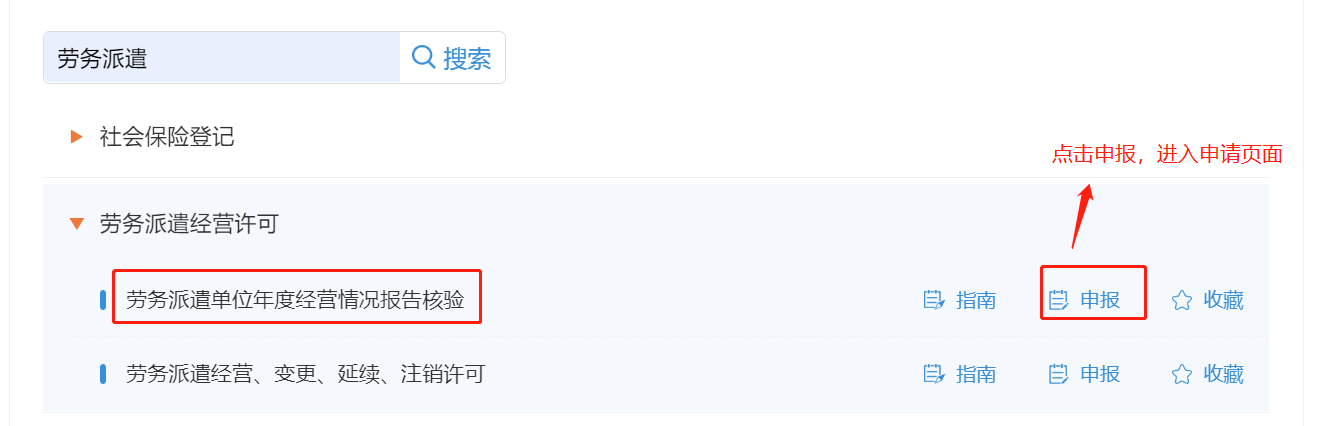 1.2 申请页面1.2.1 劳务派遣单位年度经营情况报告核验申请主页面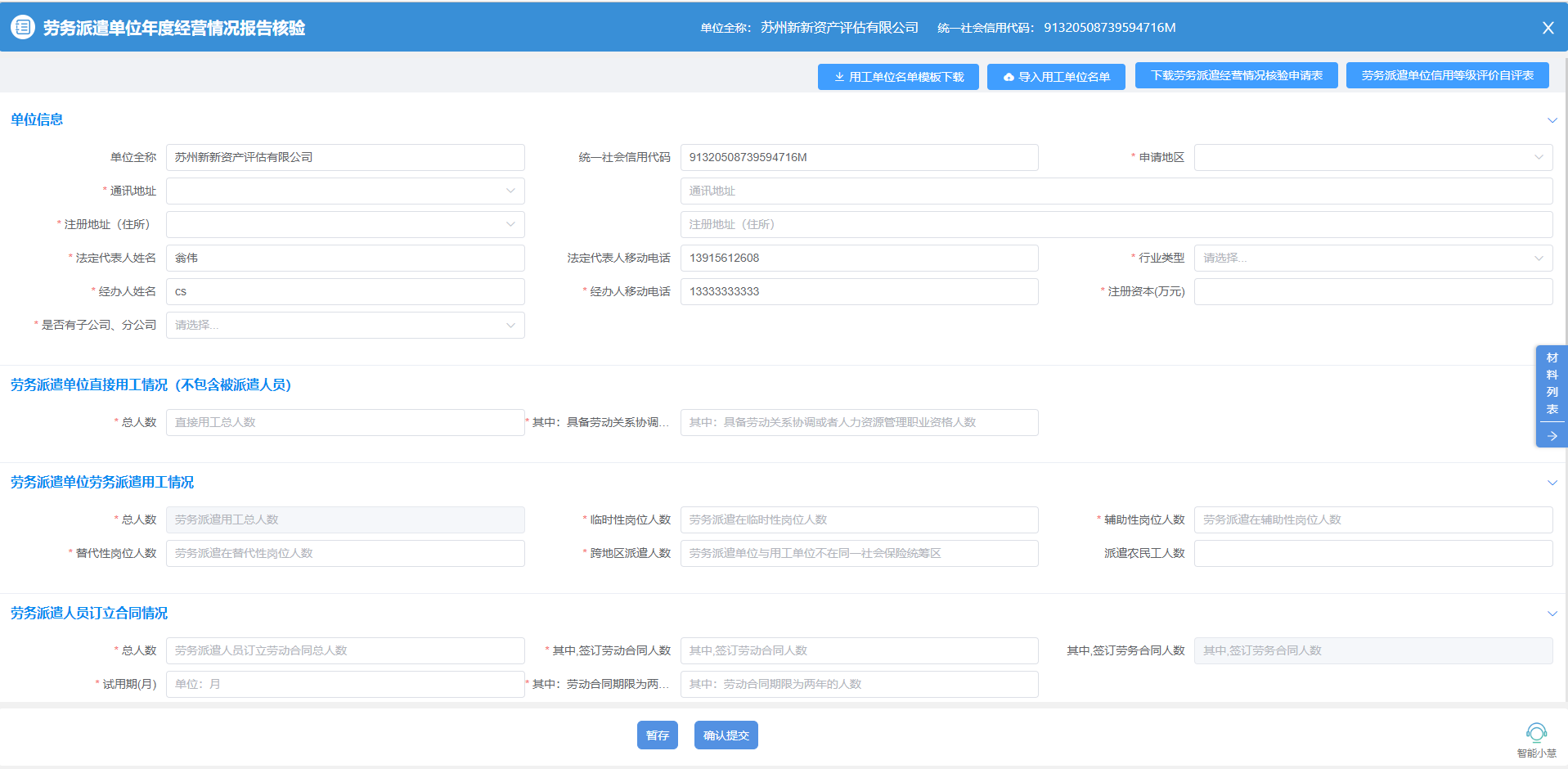 1.2.2 劳务派遣单位信用等级评价自评表申请页面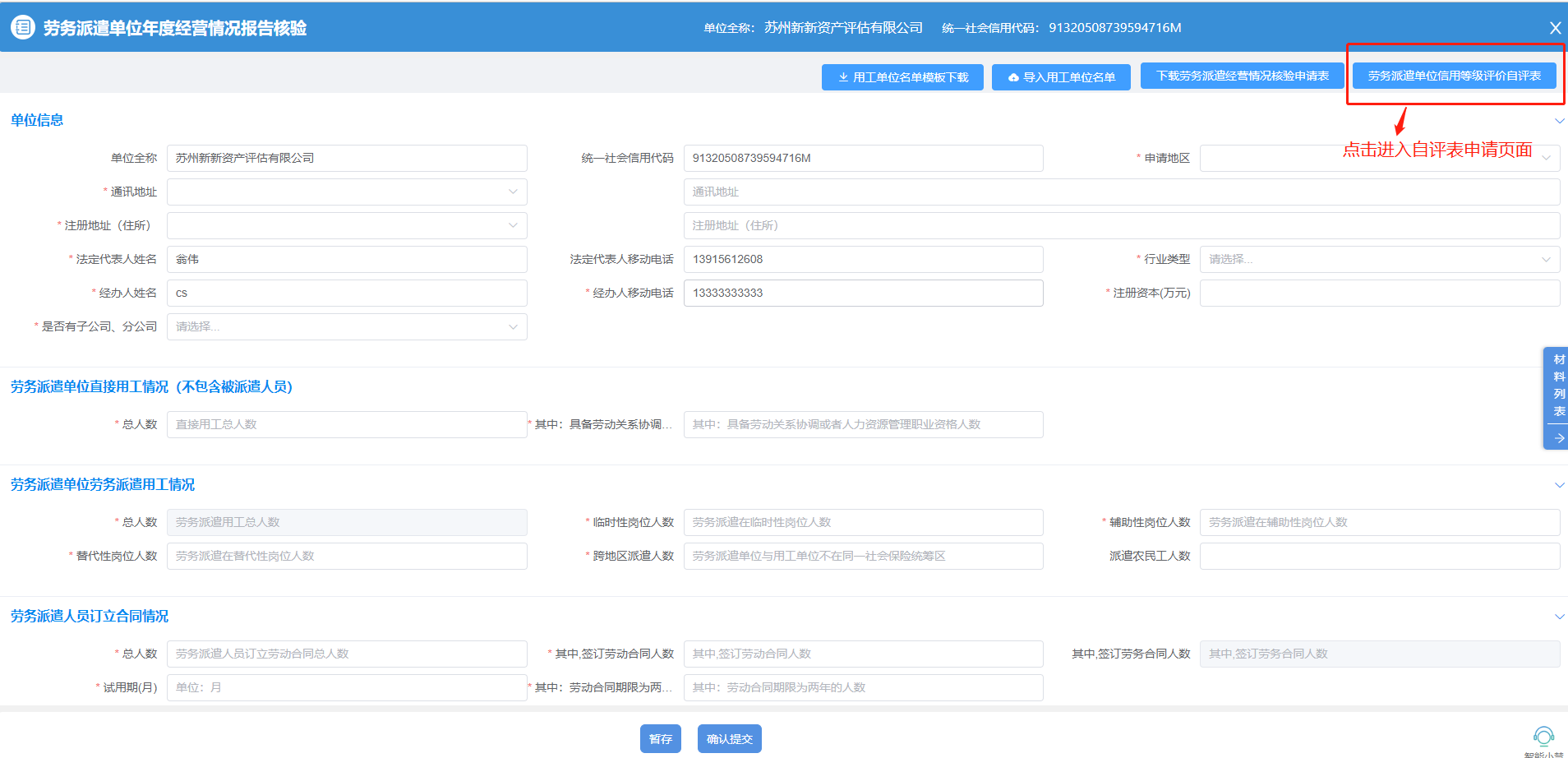 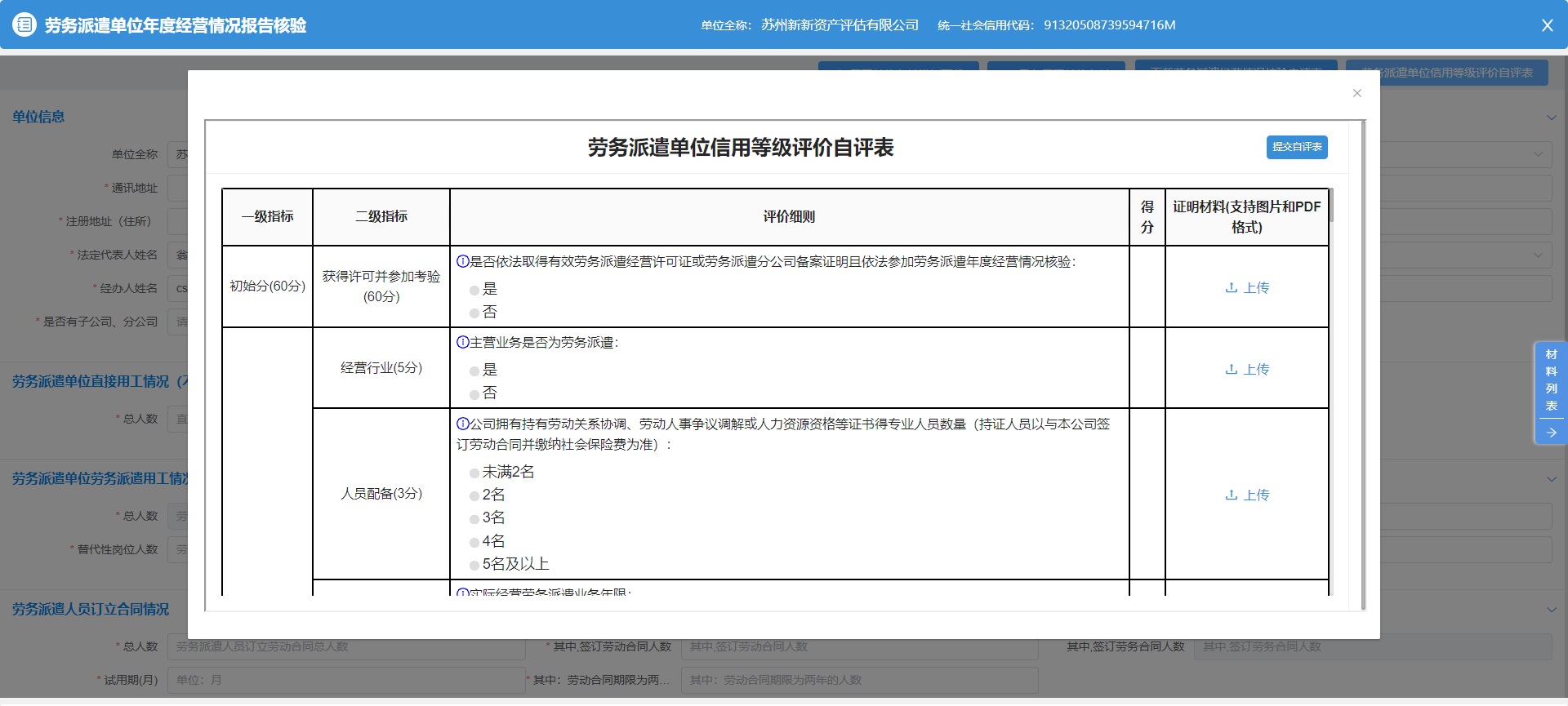 1.3操作步骤1.3.1 申请信息填写1.3.1.1 单位需根据实际情况填写主页面信息（带星号为必填） 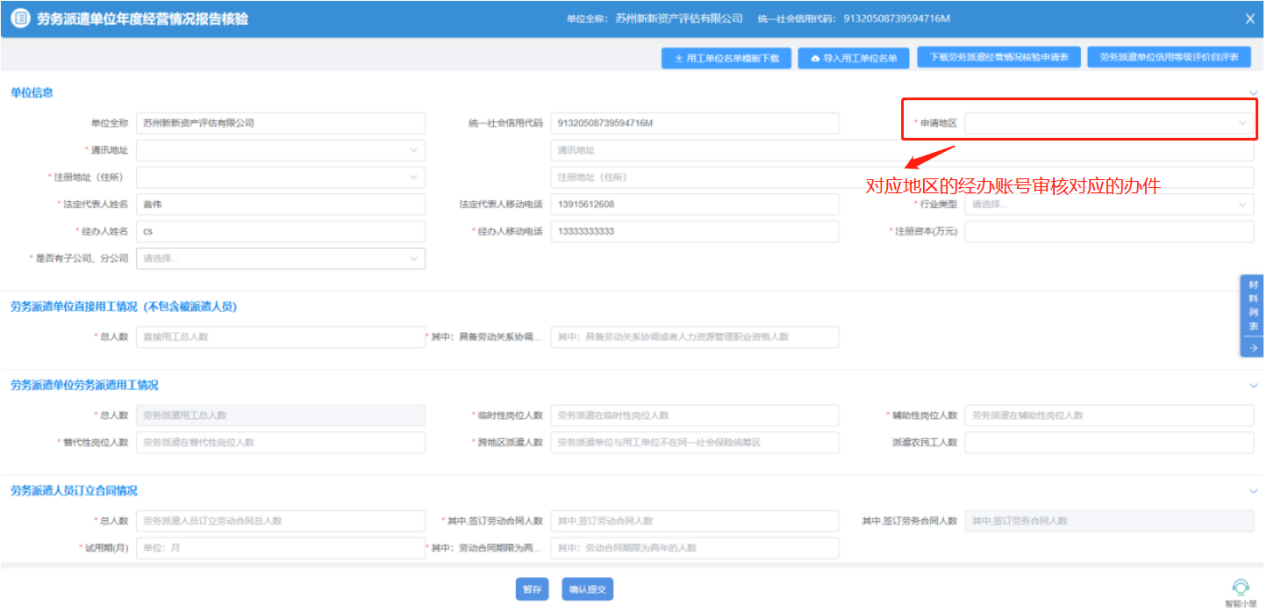 1.3.1.2 单位需根据实际情况如实填写自评表信息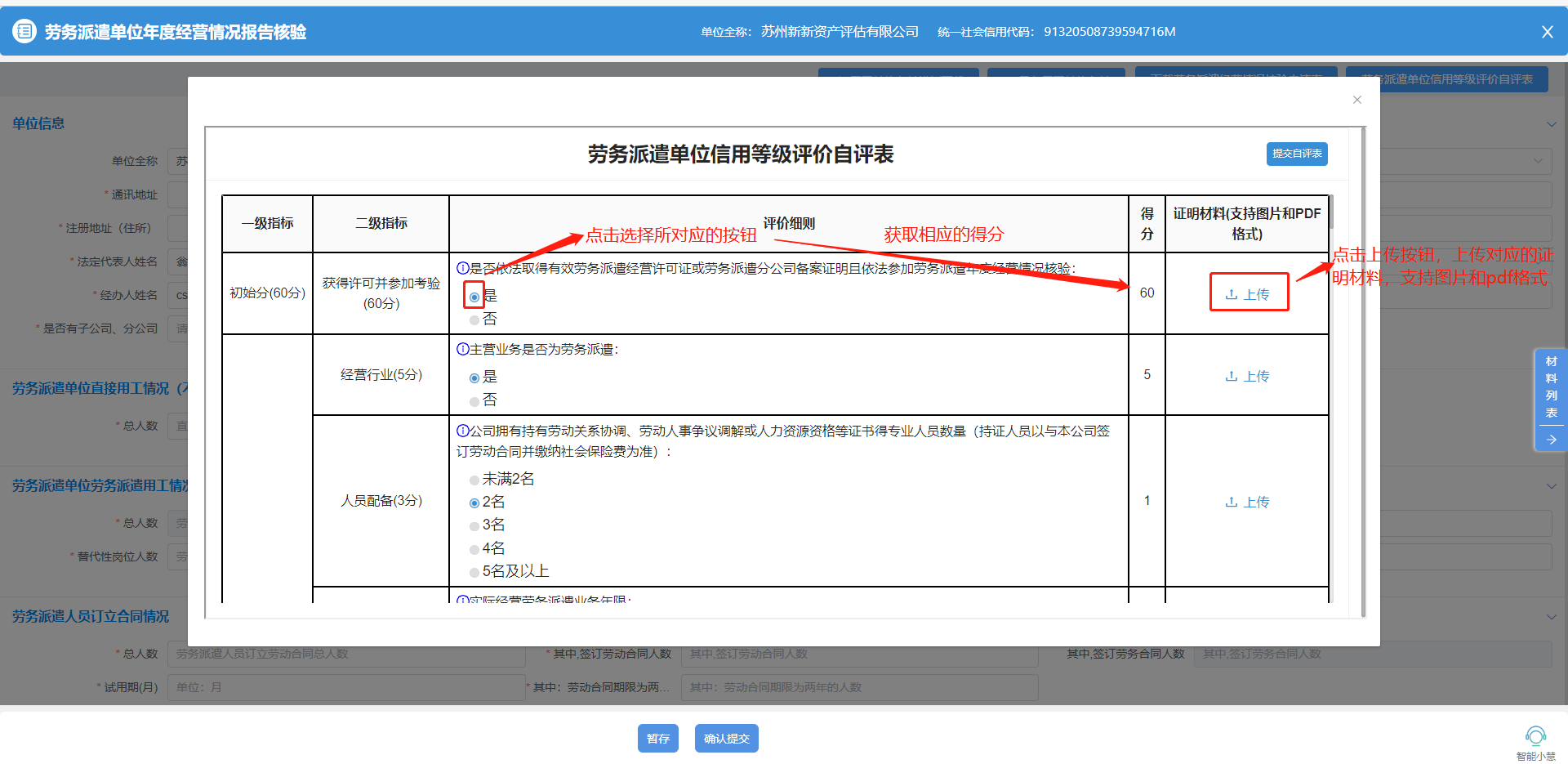 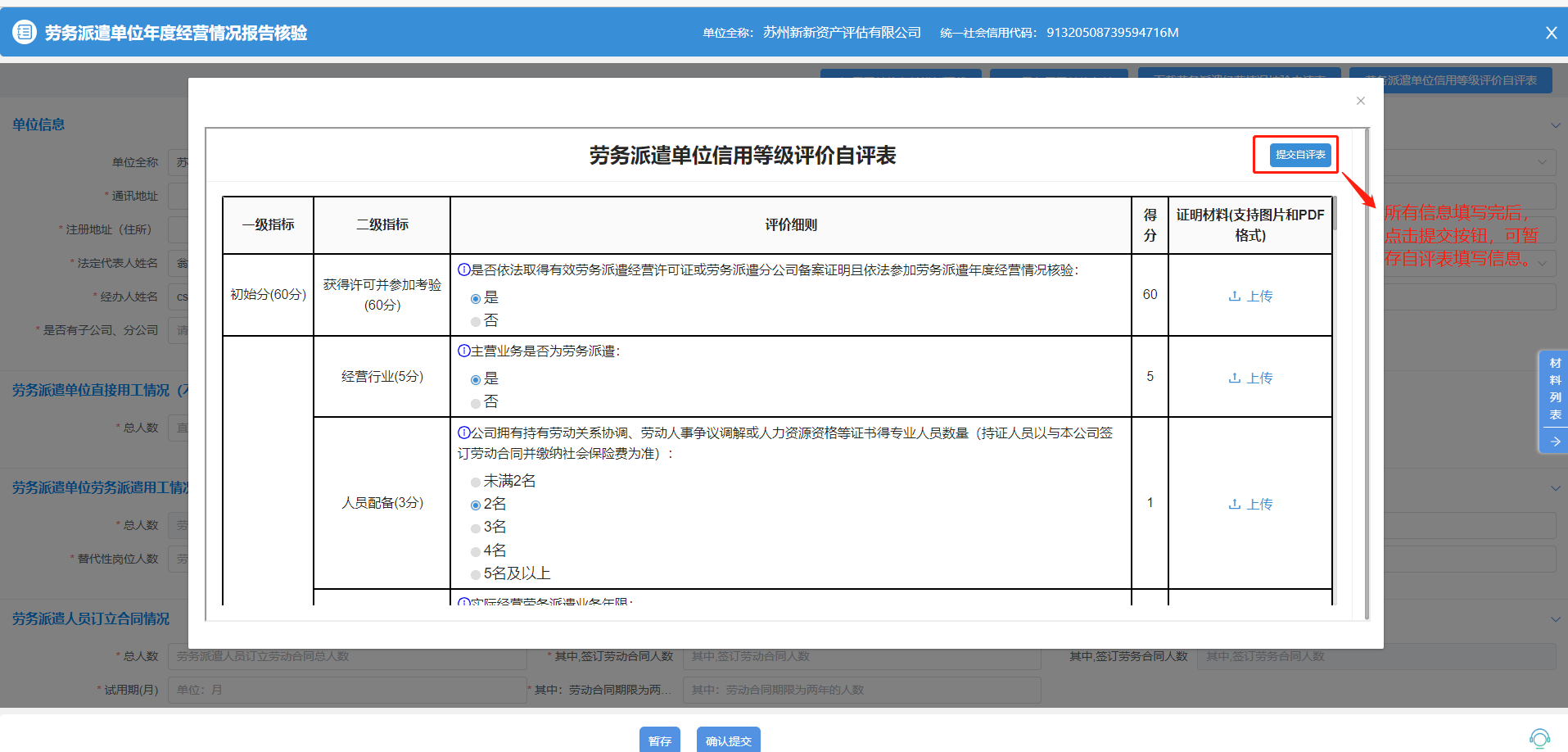 1.3.2 点击材料列表，上传审核所需的材料，点击切换上传模式可切换至上传文件模式，点击图中位置上传相关材料文件。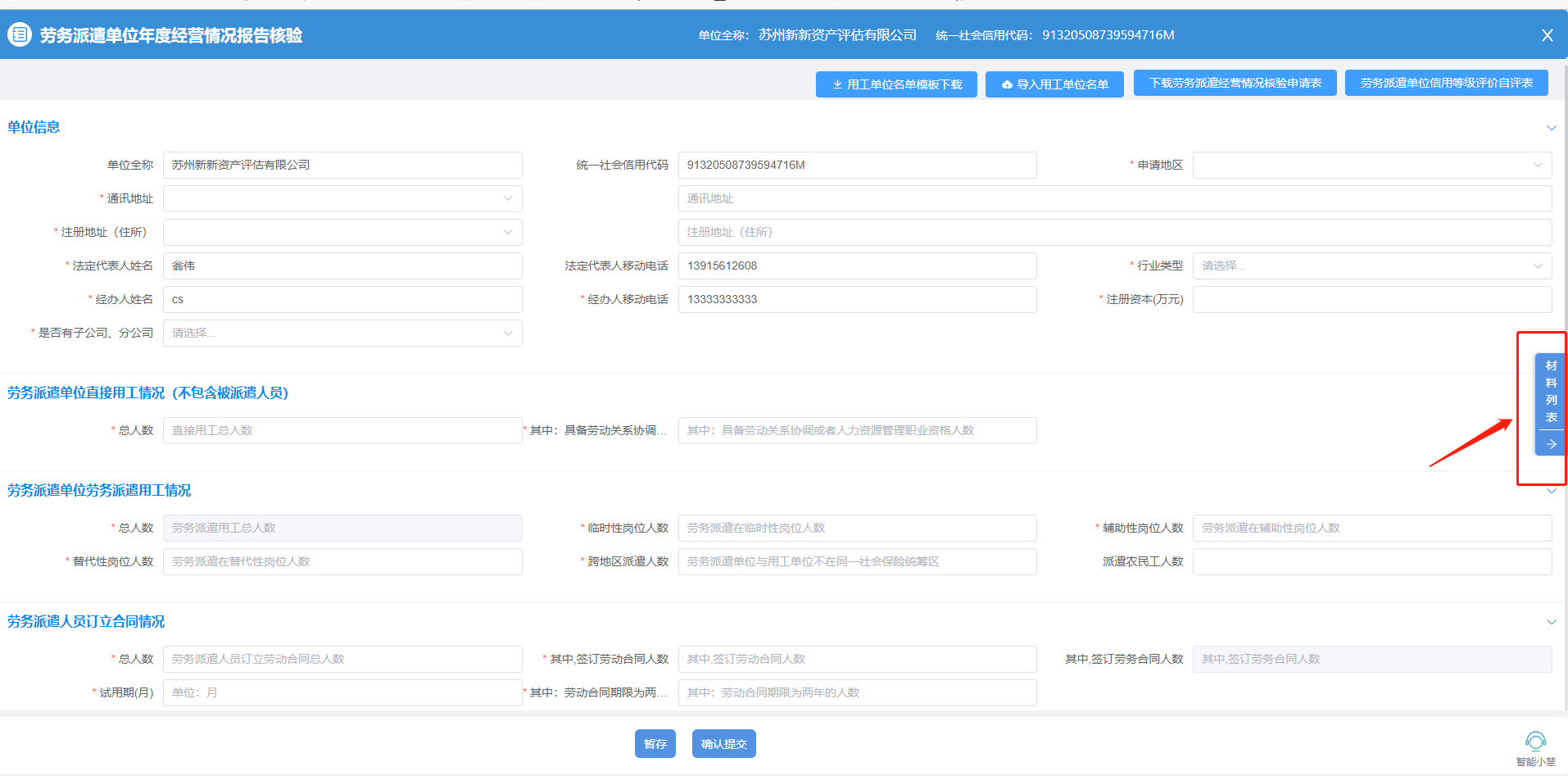 1.3.3 申请成功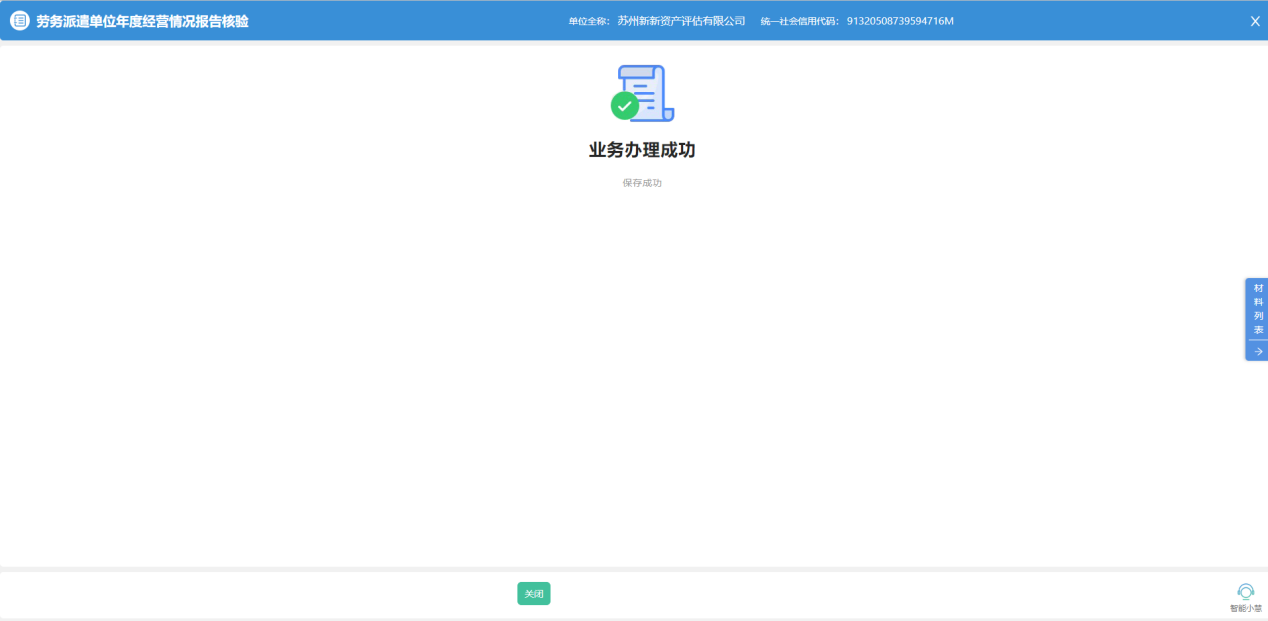 劳务派遣单位信用等级评价初审（经办）2.1 操作界面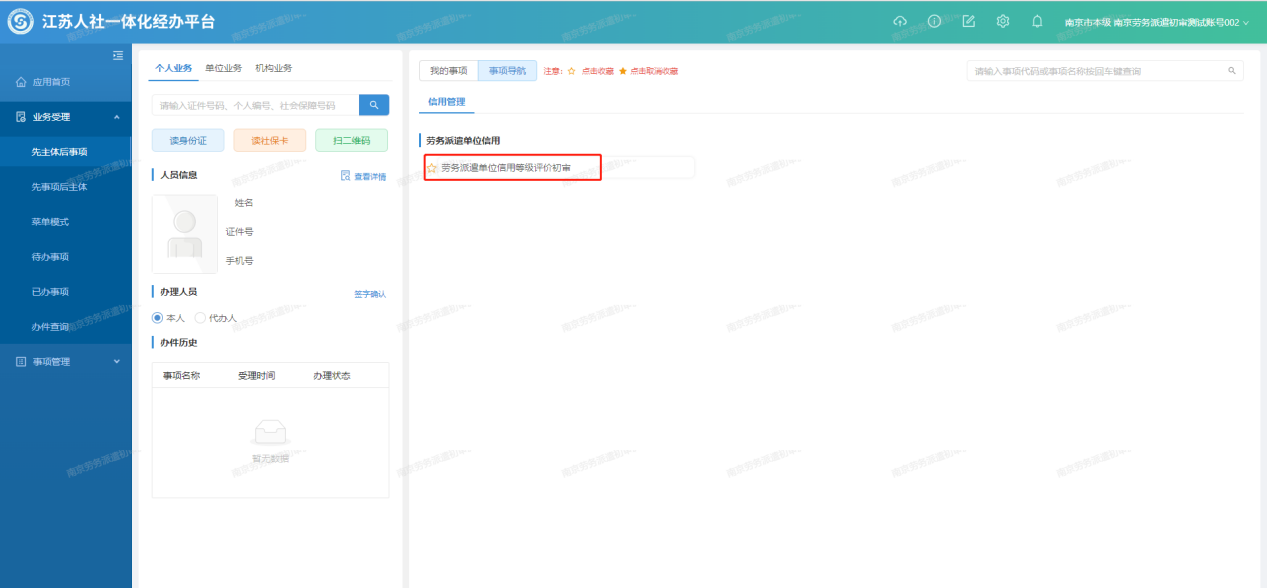 2.2 操作步骤2.2.1 根据相应的条件查询对应的初审信息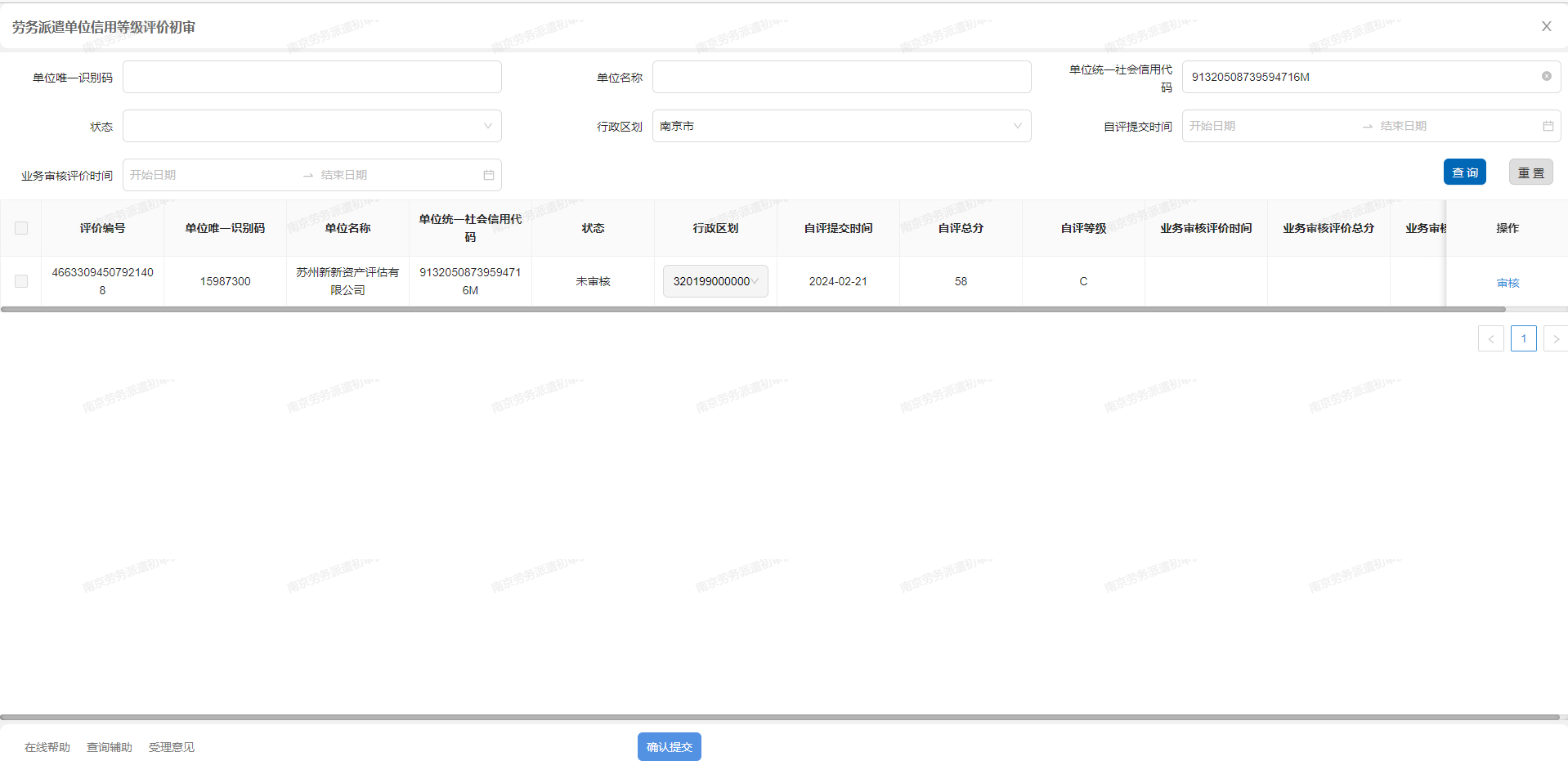 2.2.2 审核操作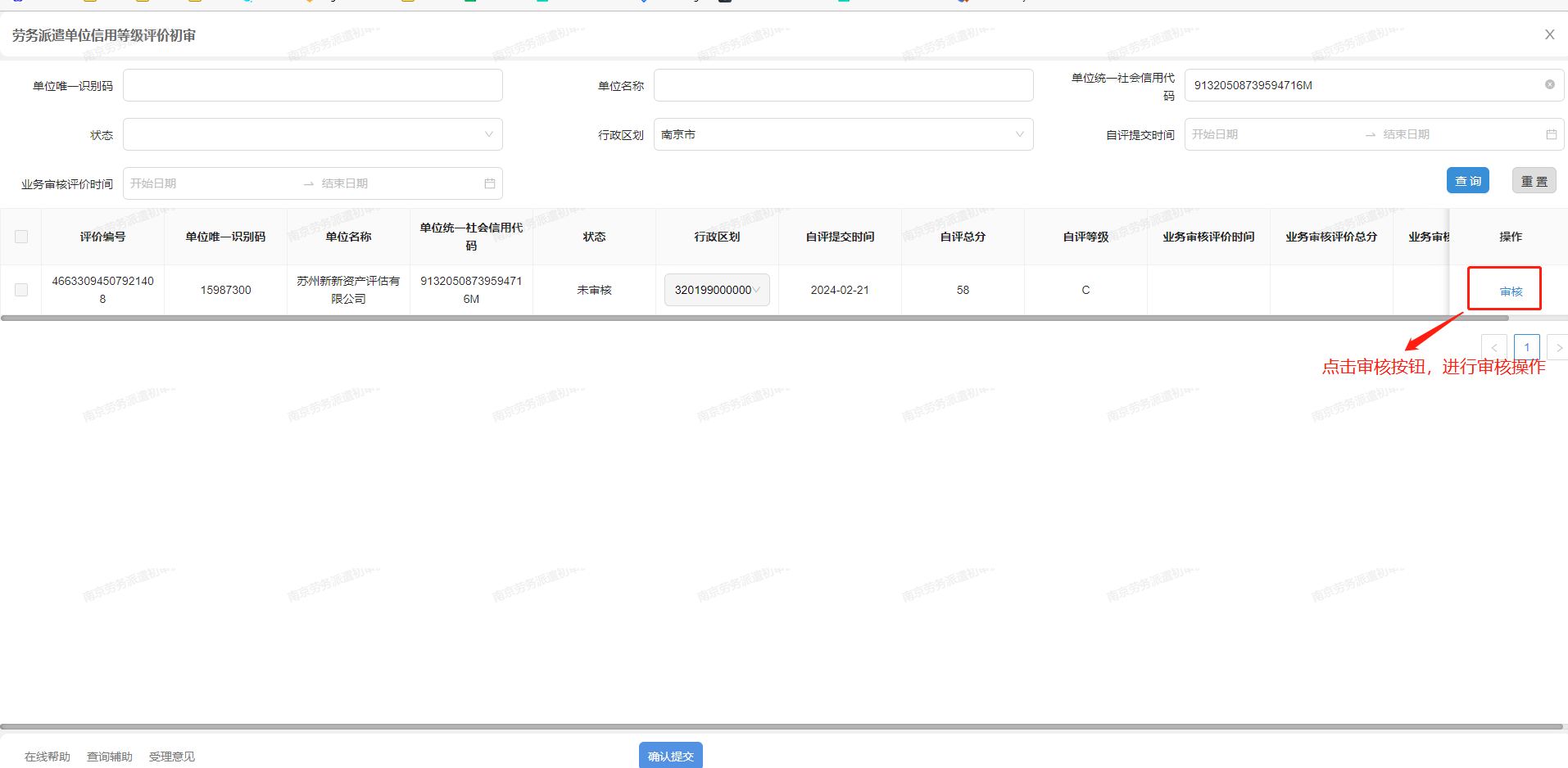 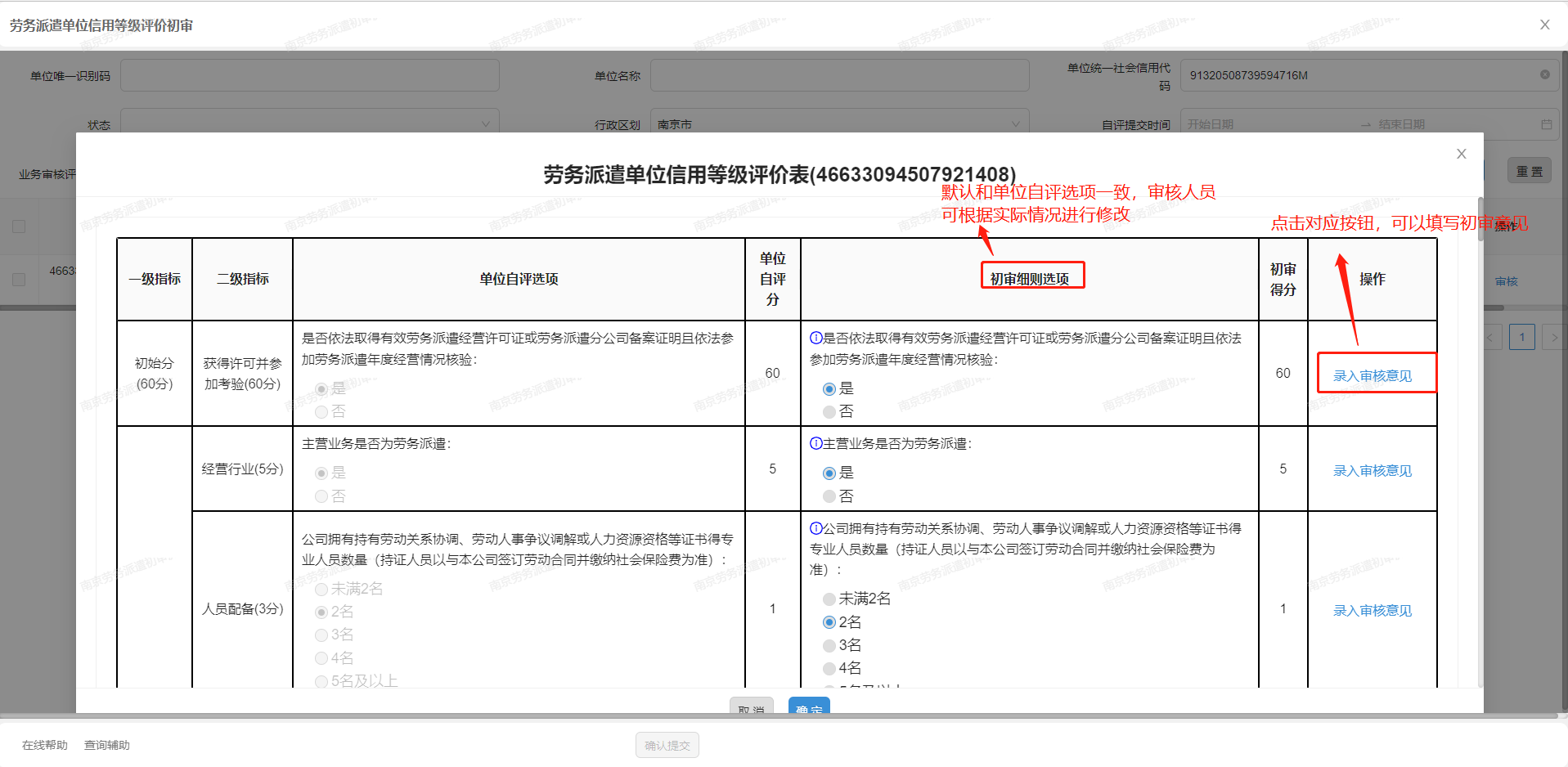 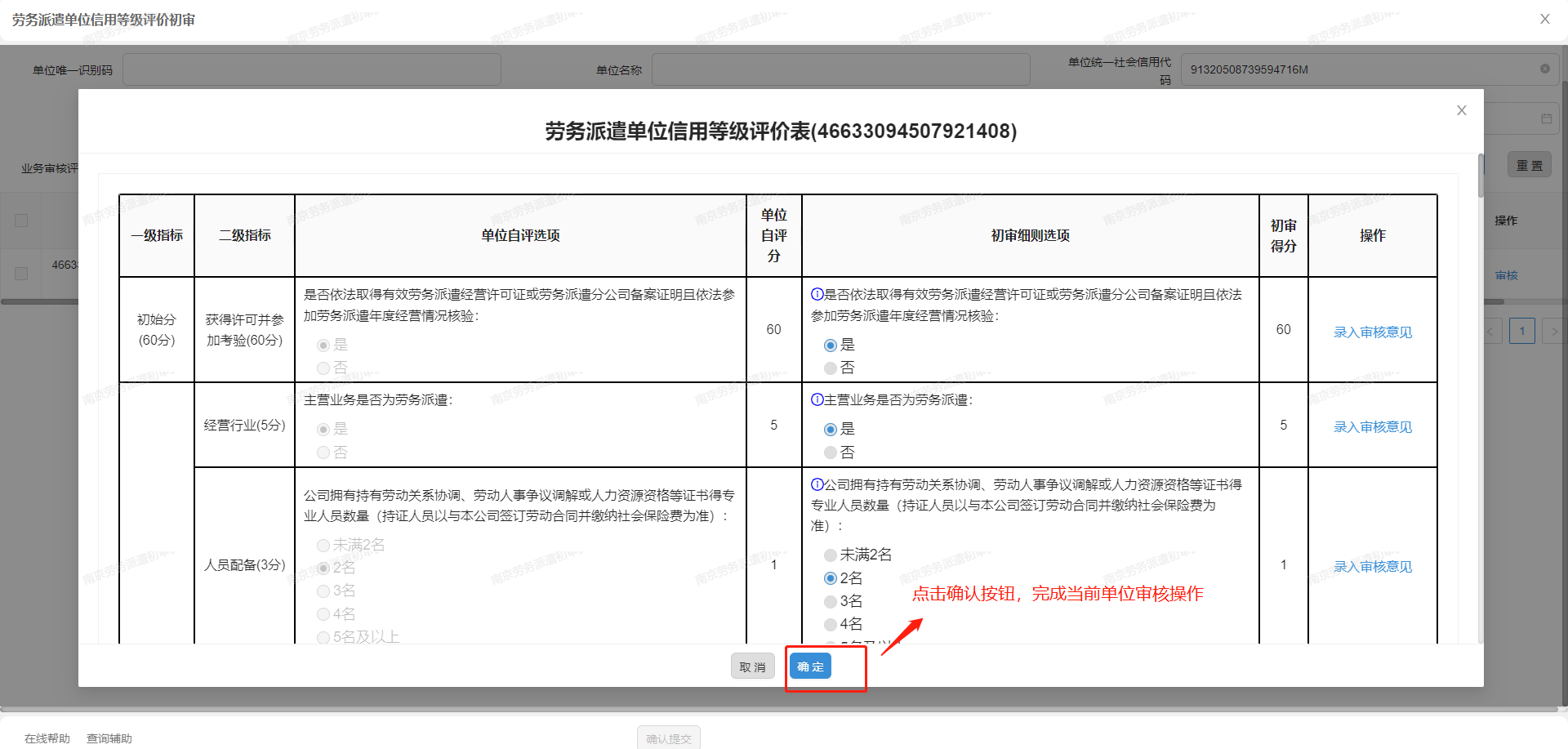 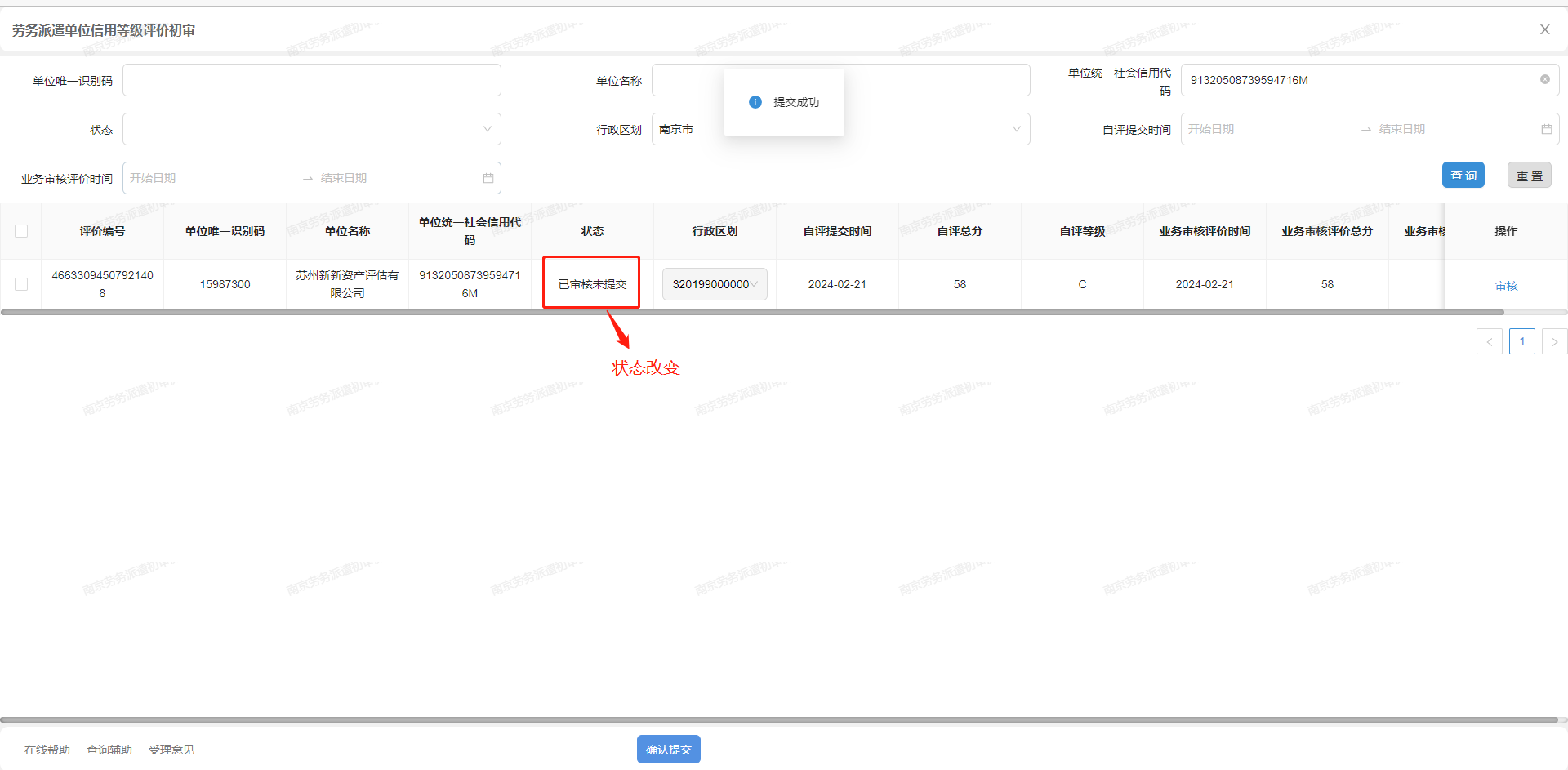 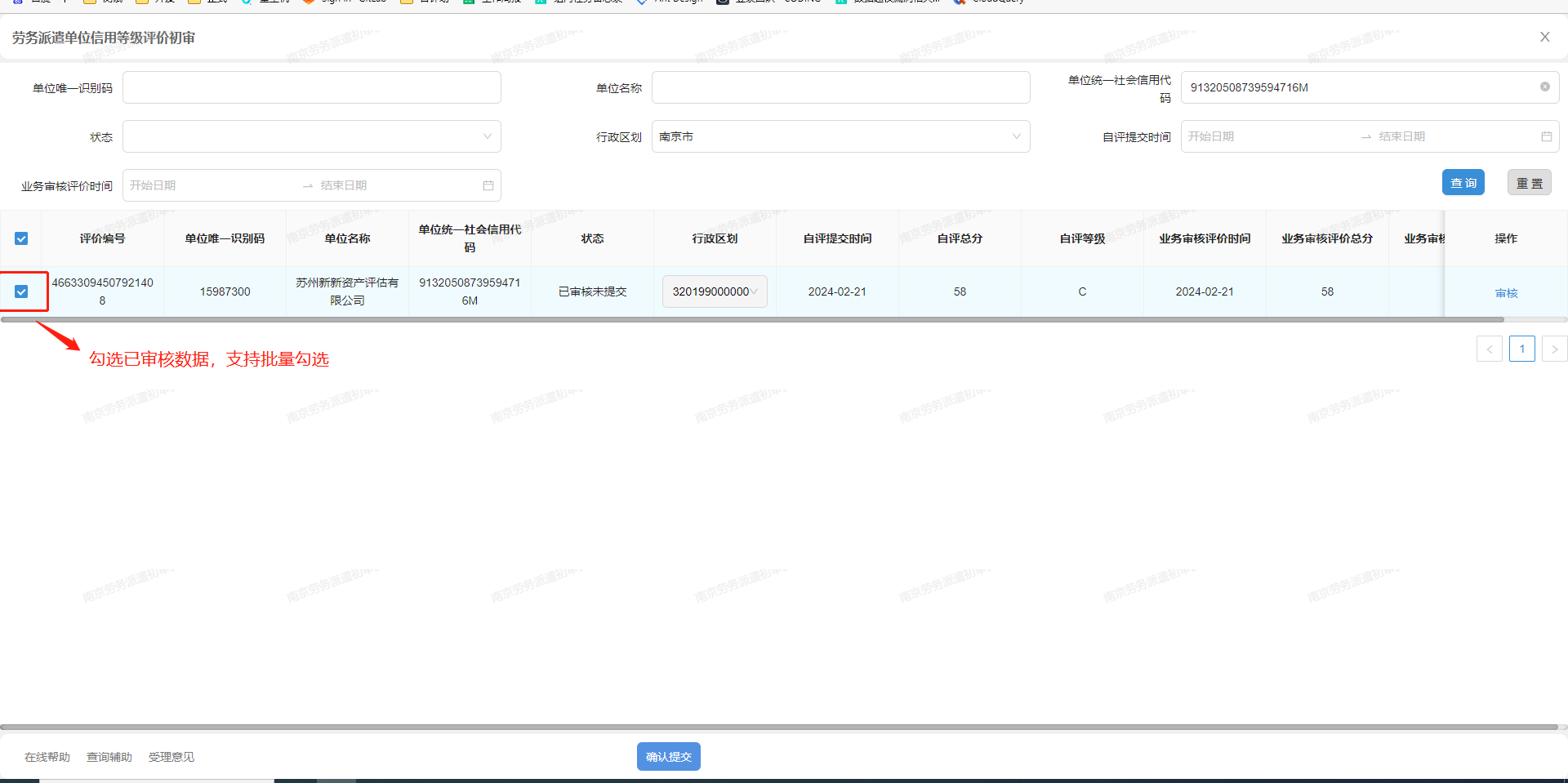 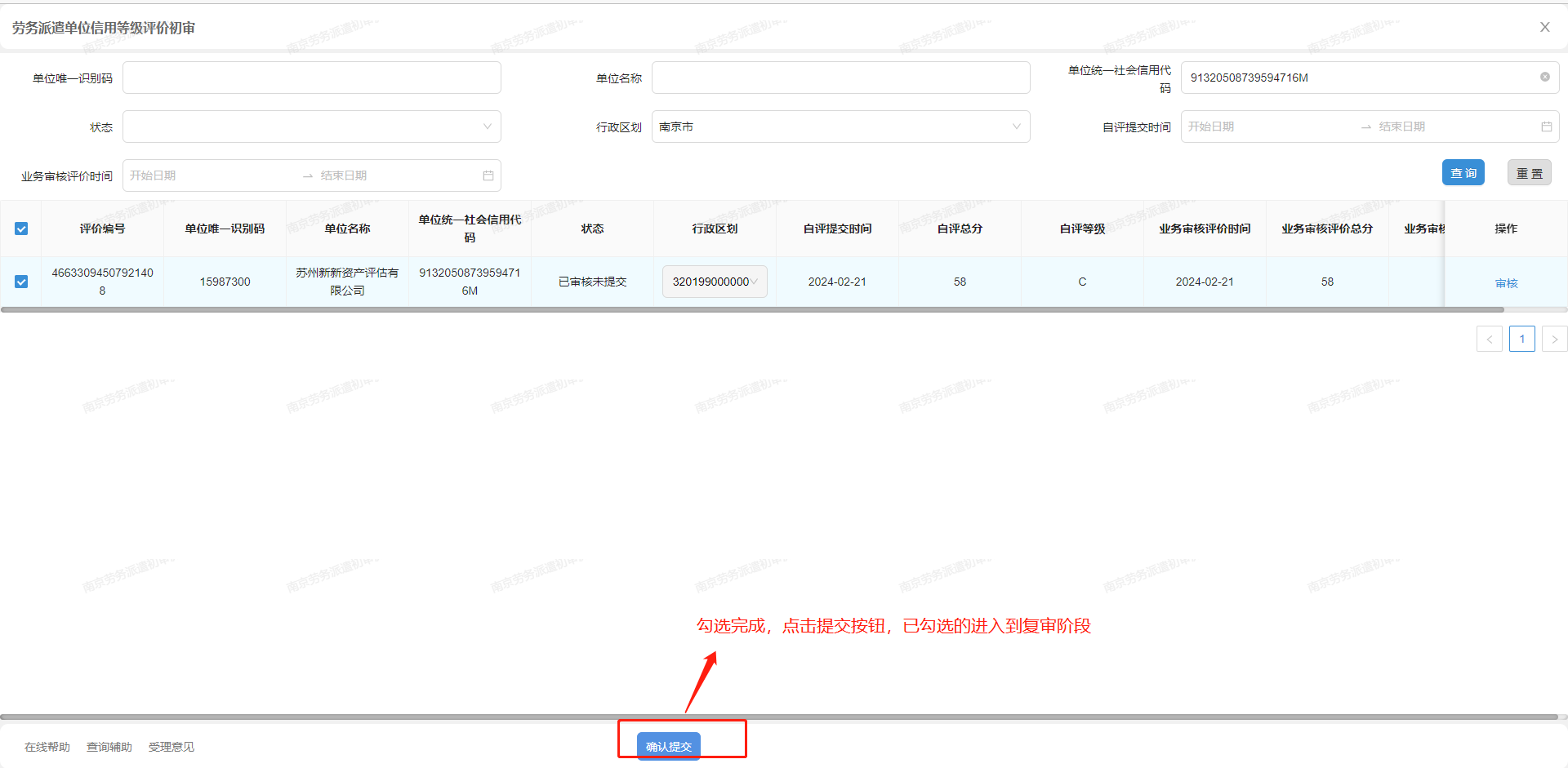 2.3 初审成功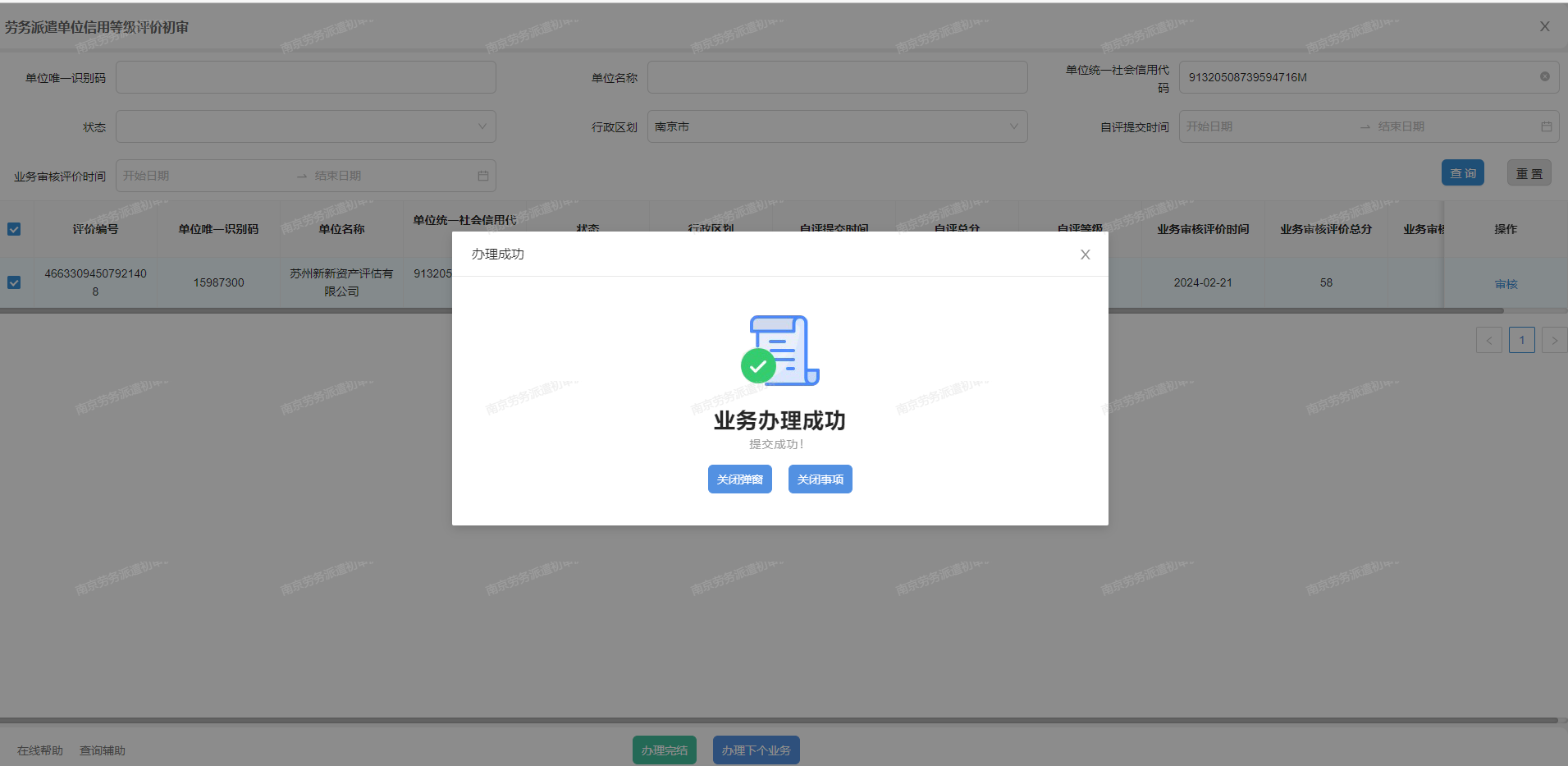 劳务派遣单位信用等级评价复审（经办）3.1 操作界面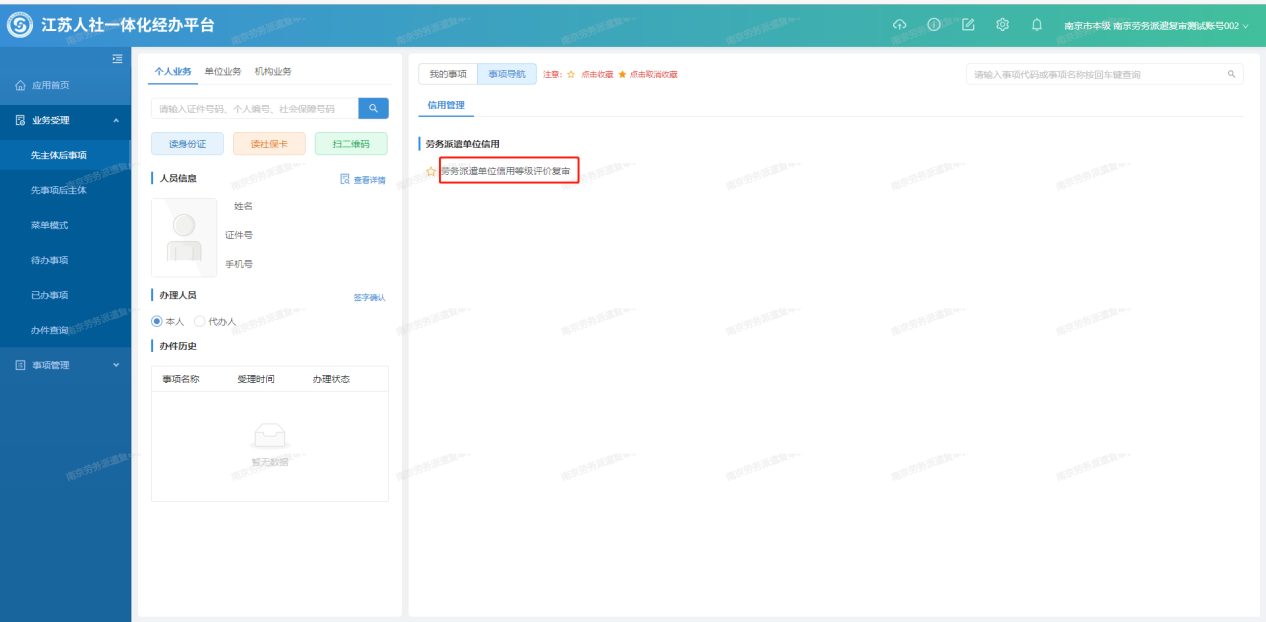 3.2操作步骤3.2.1 根据相应的条件查询对应的复审信息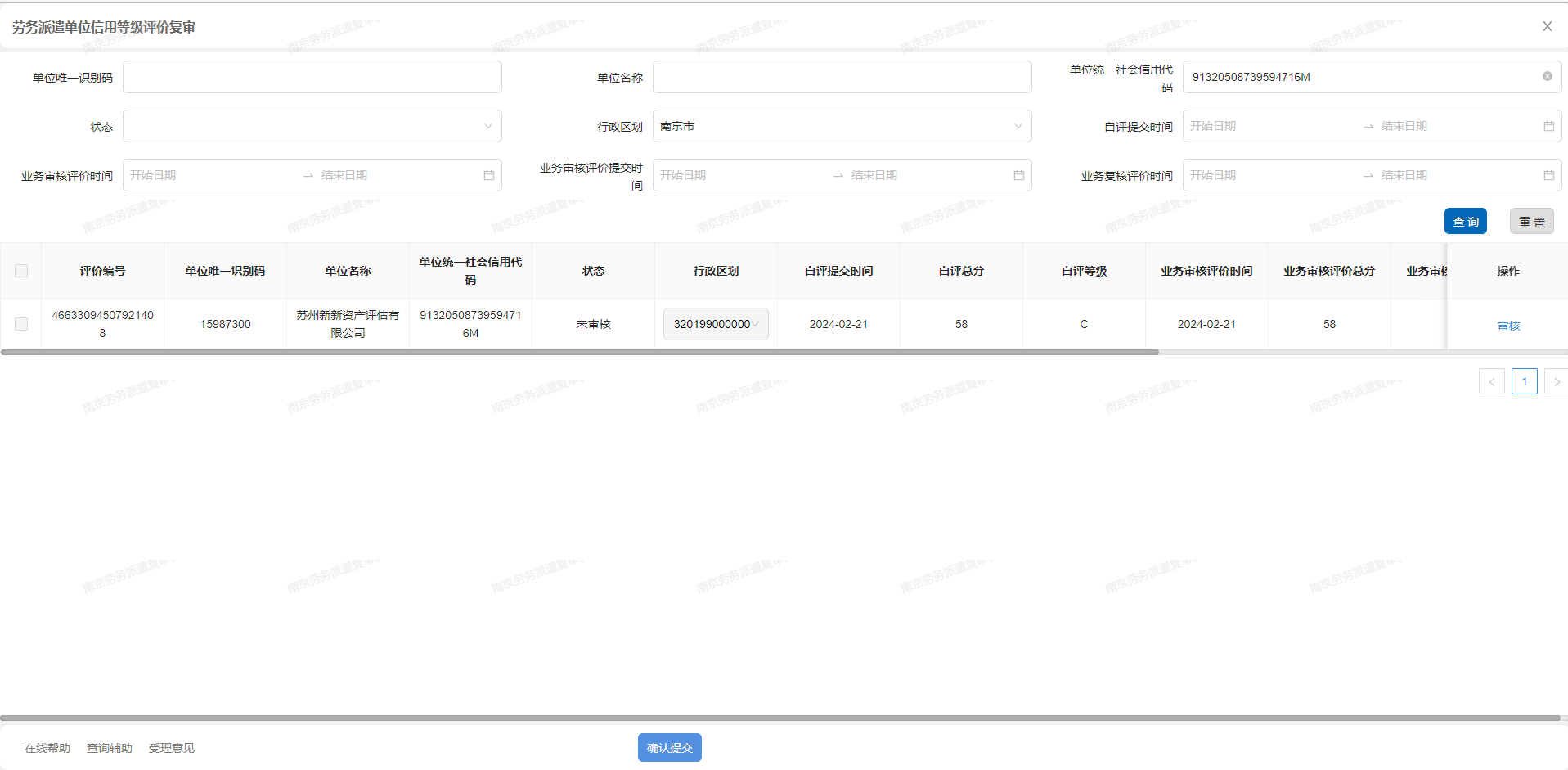 3.2.2 审核操作（步骤和初审差不多）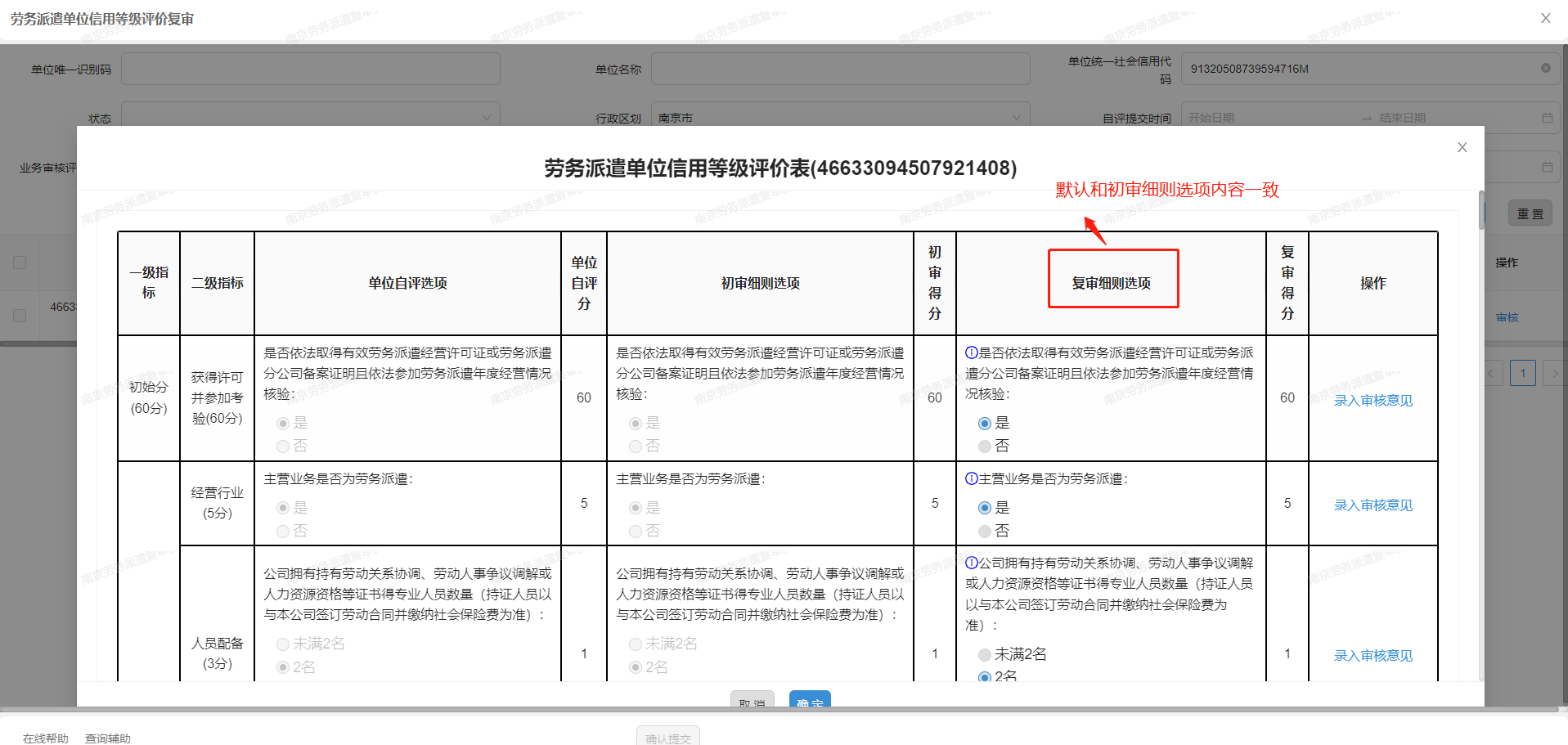 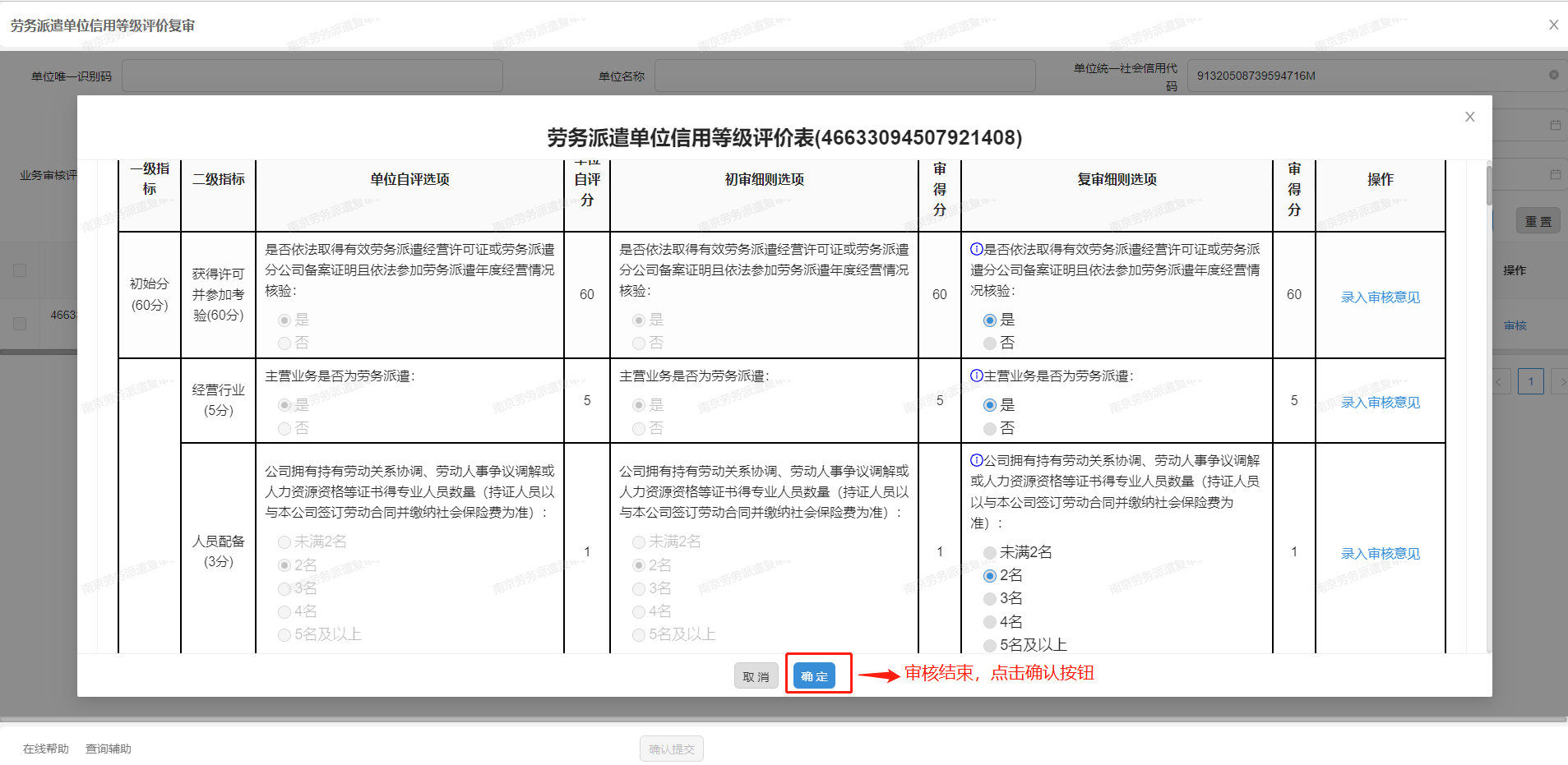 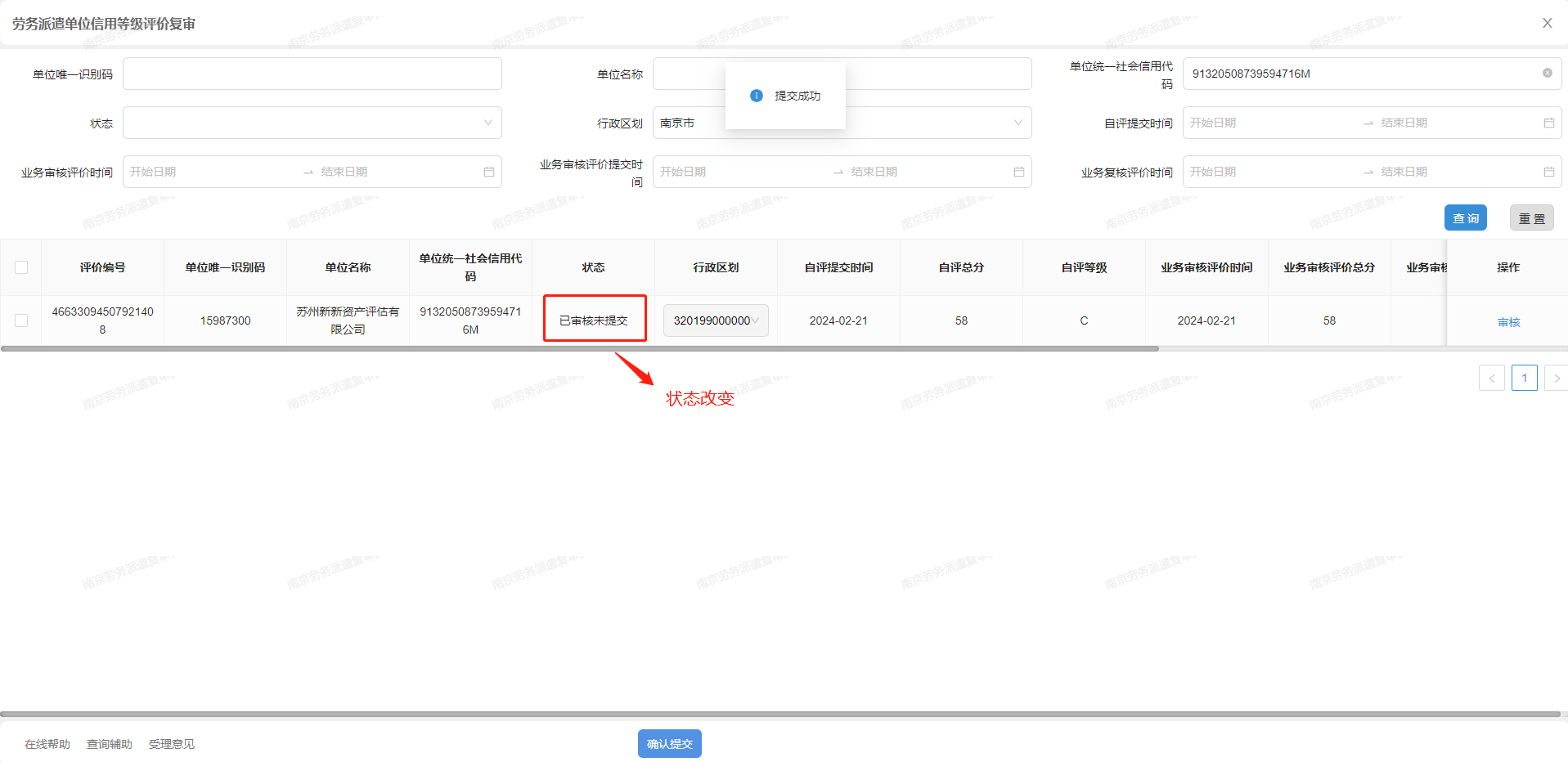 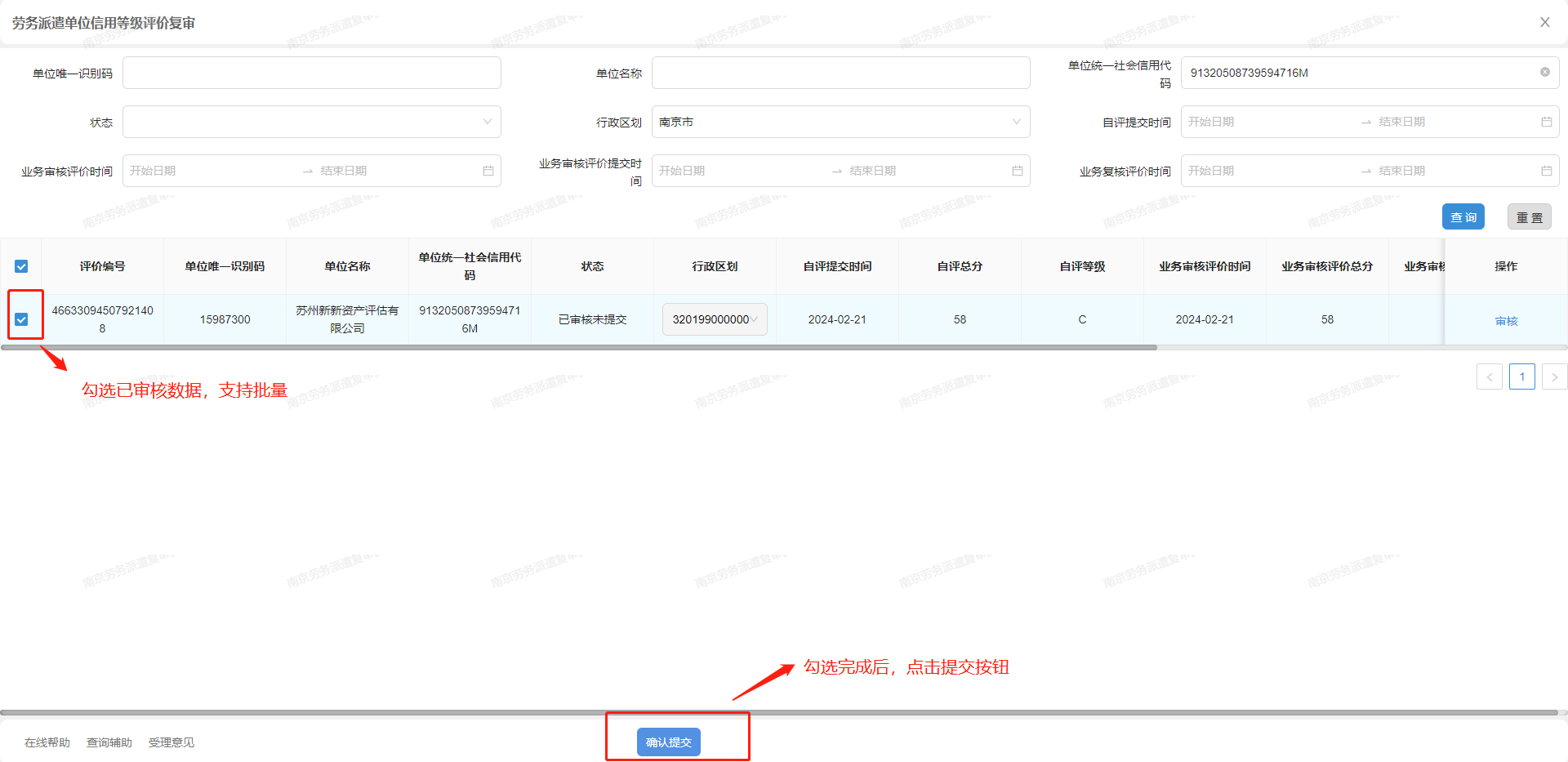 3.3 复申成功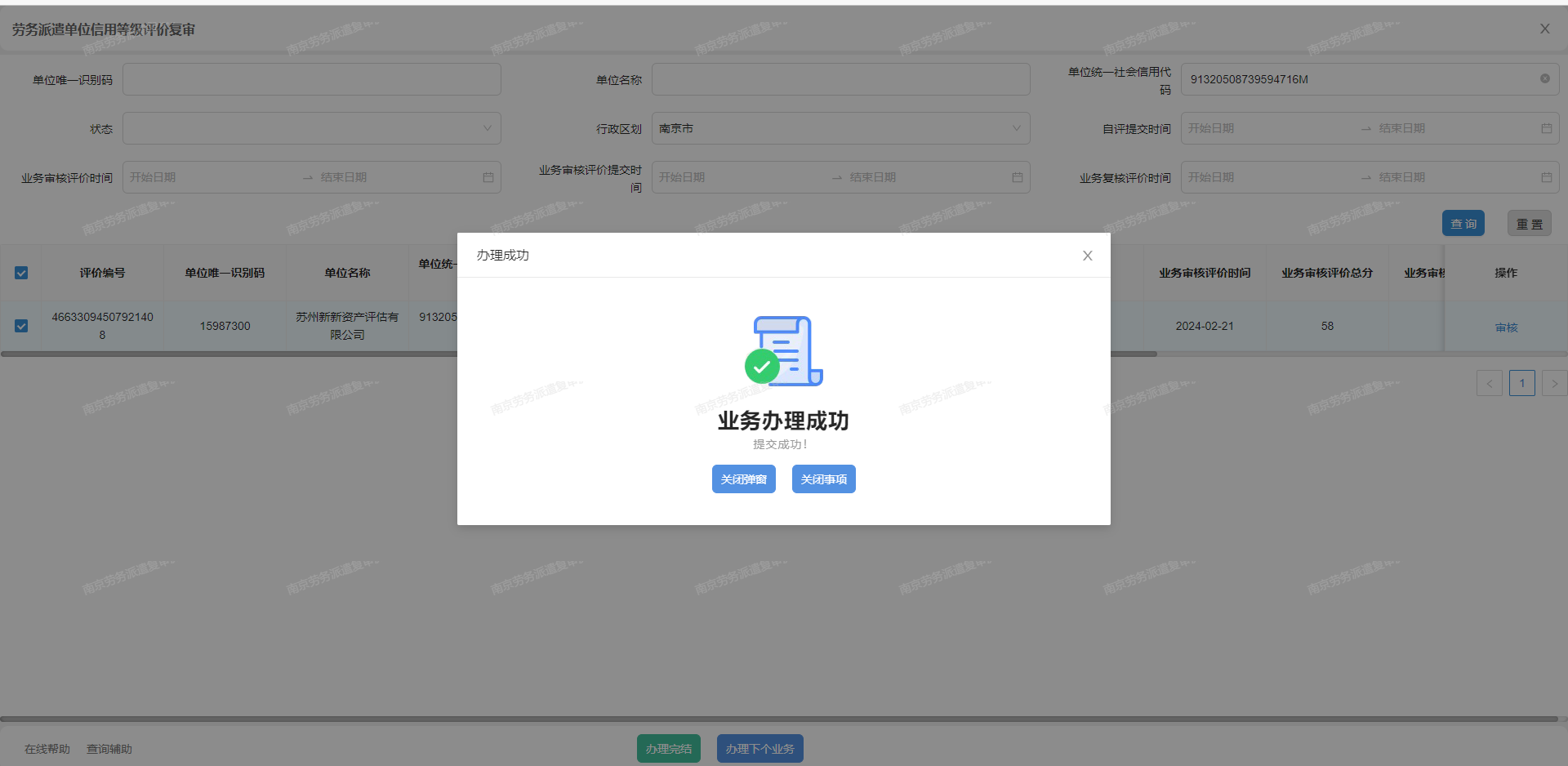 一个账号多次申请说明当前劳务派遣单位年度经营情况报告核验（申请）不支持重复申请，如图所示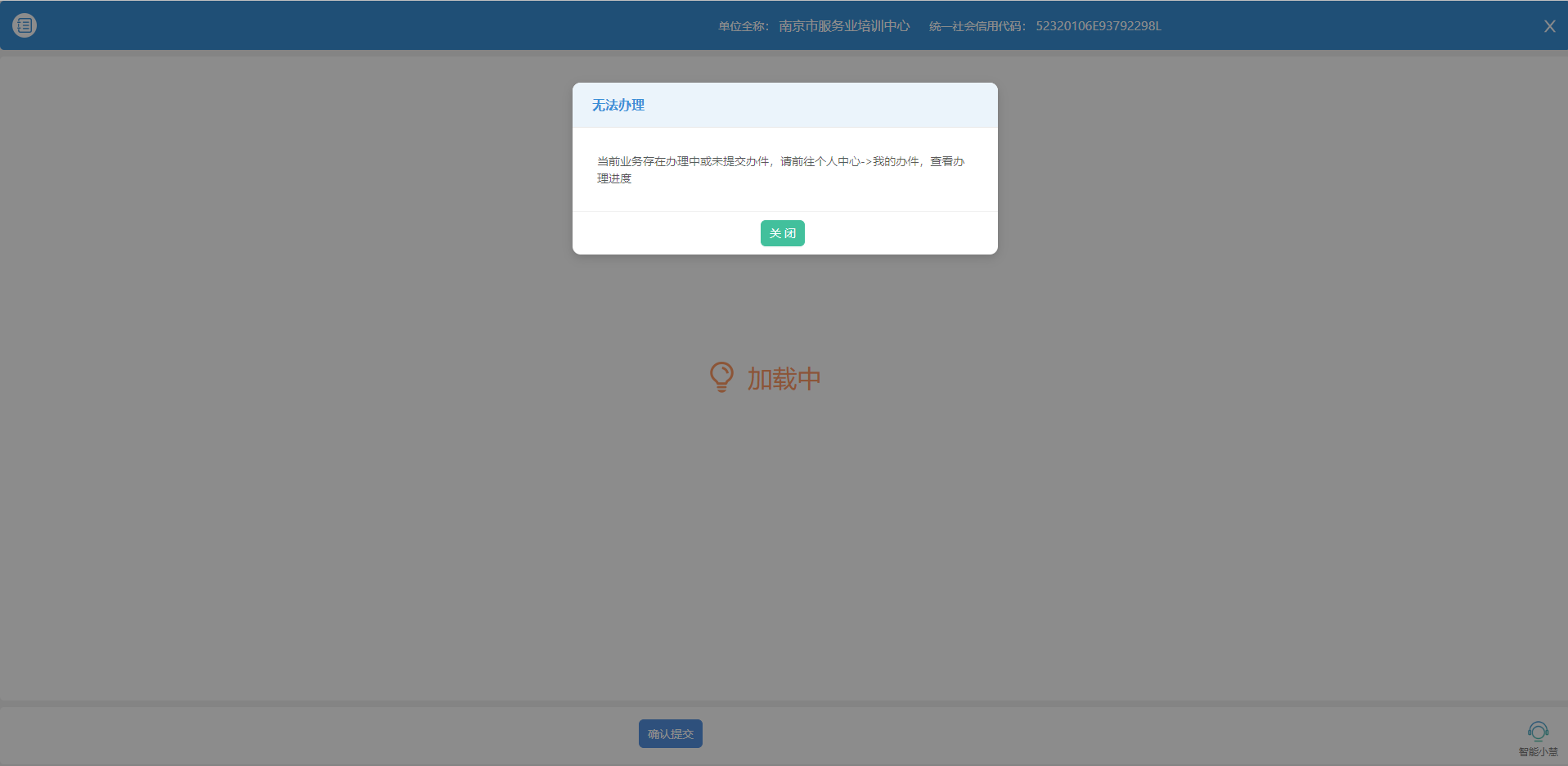 解决办法：首先登录对应各地市提供的初审经办账号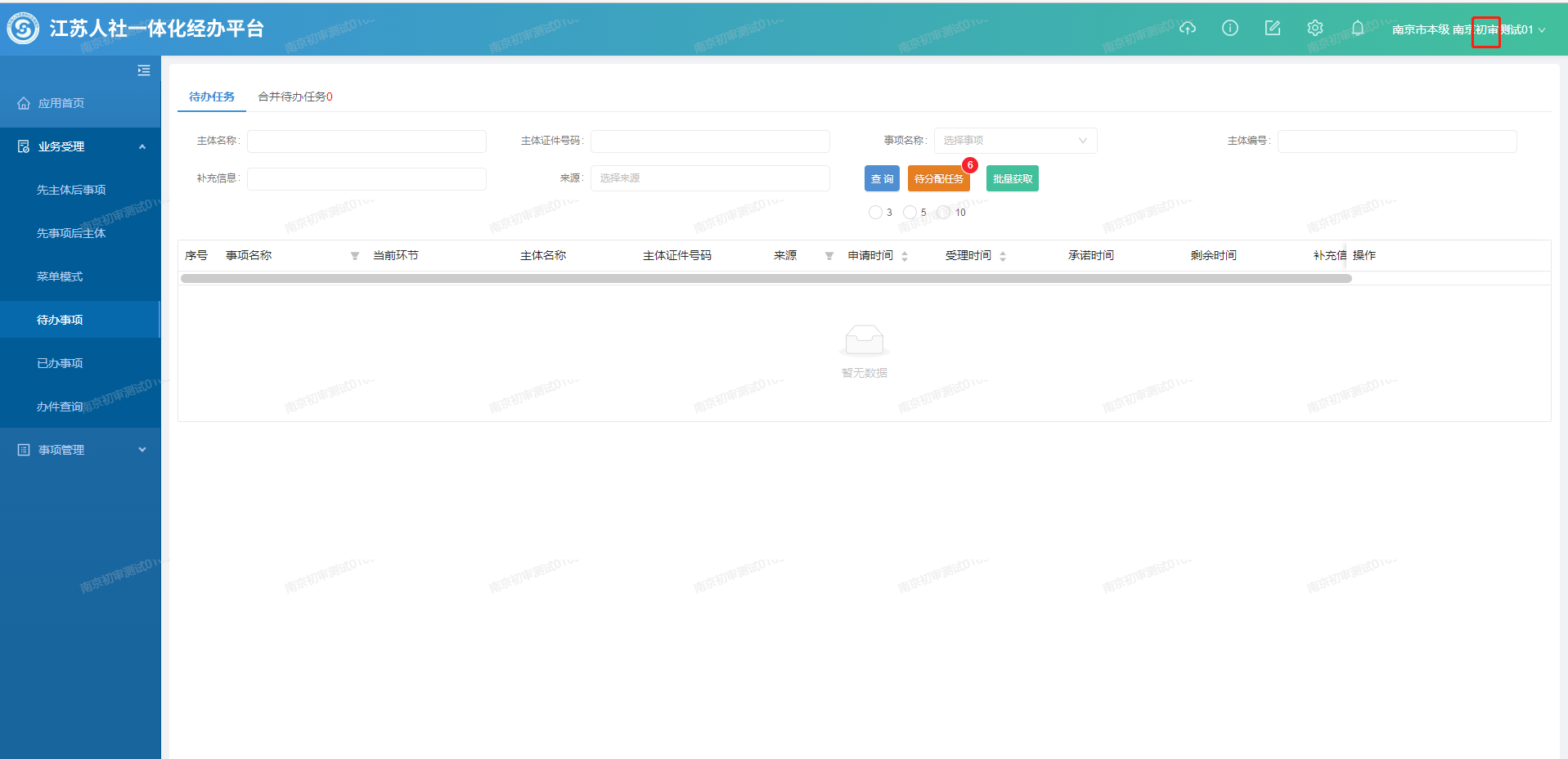 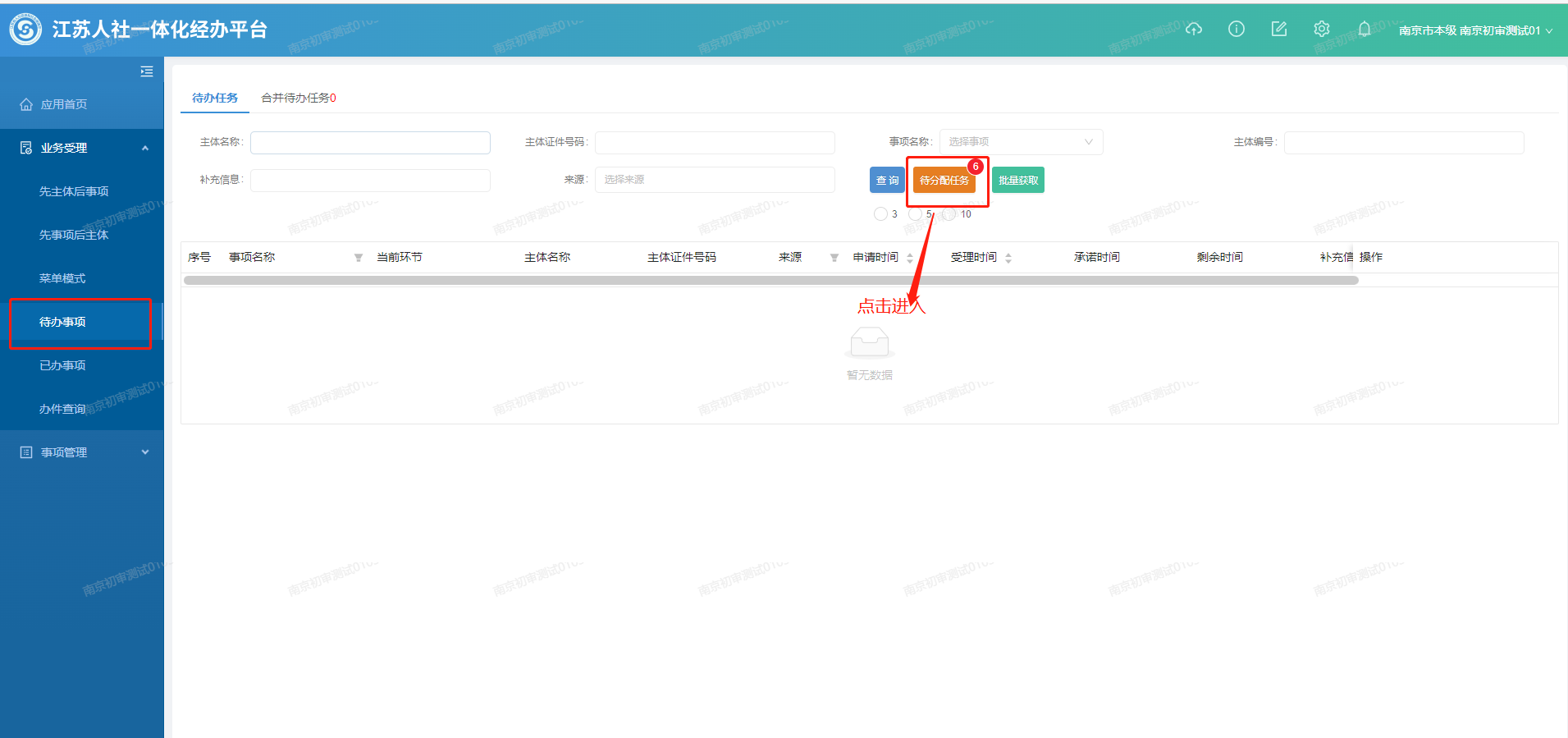 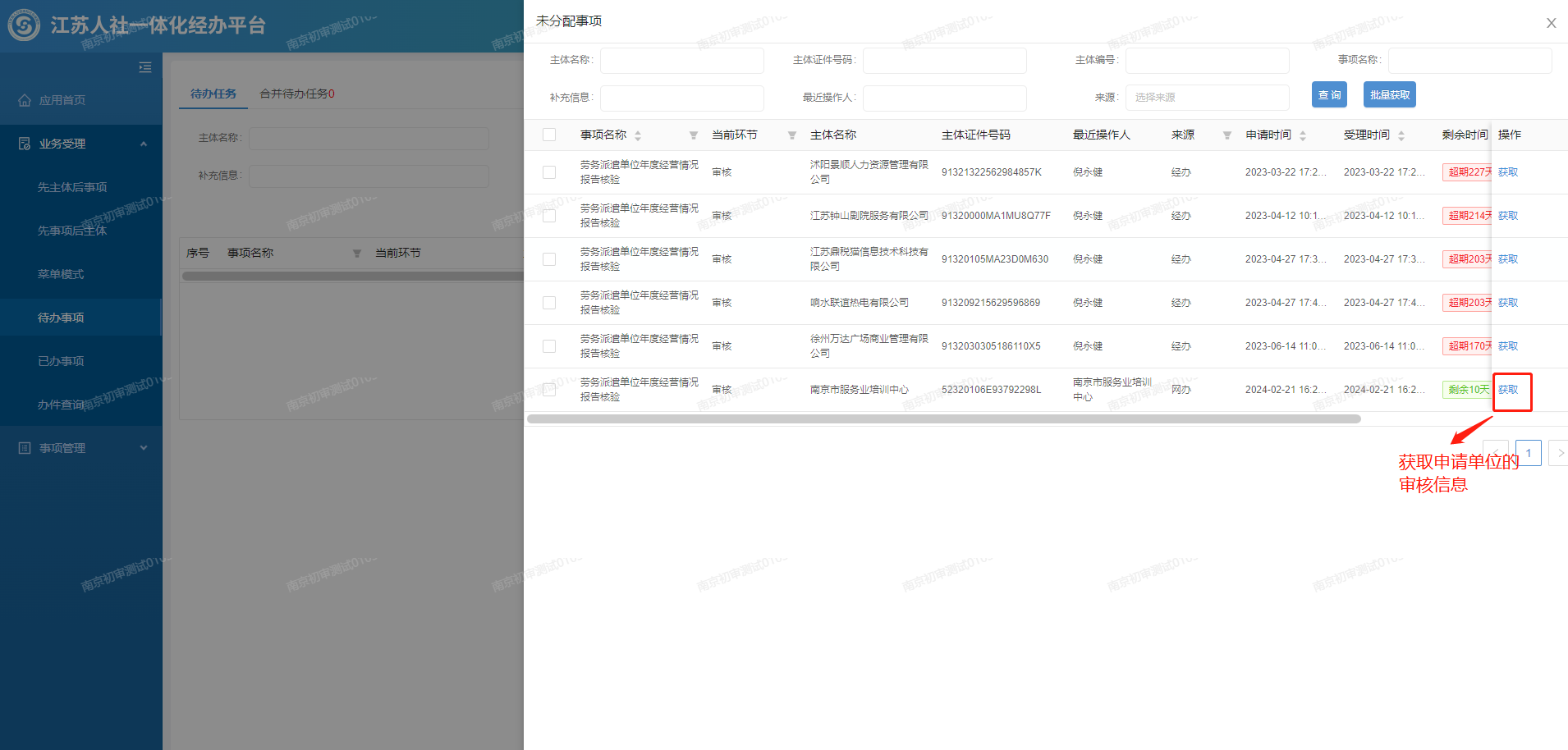 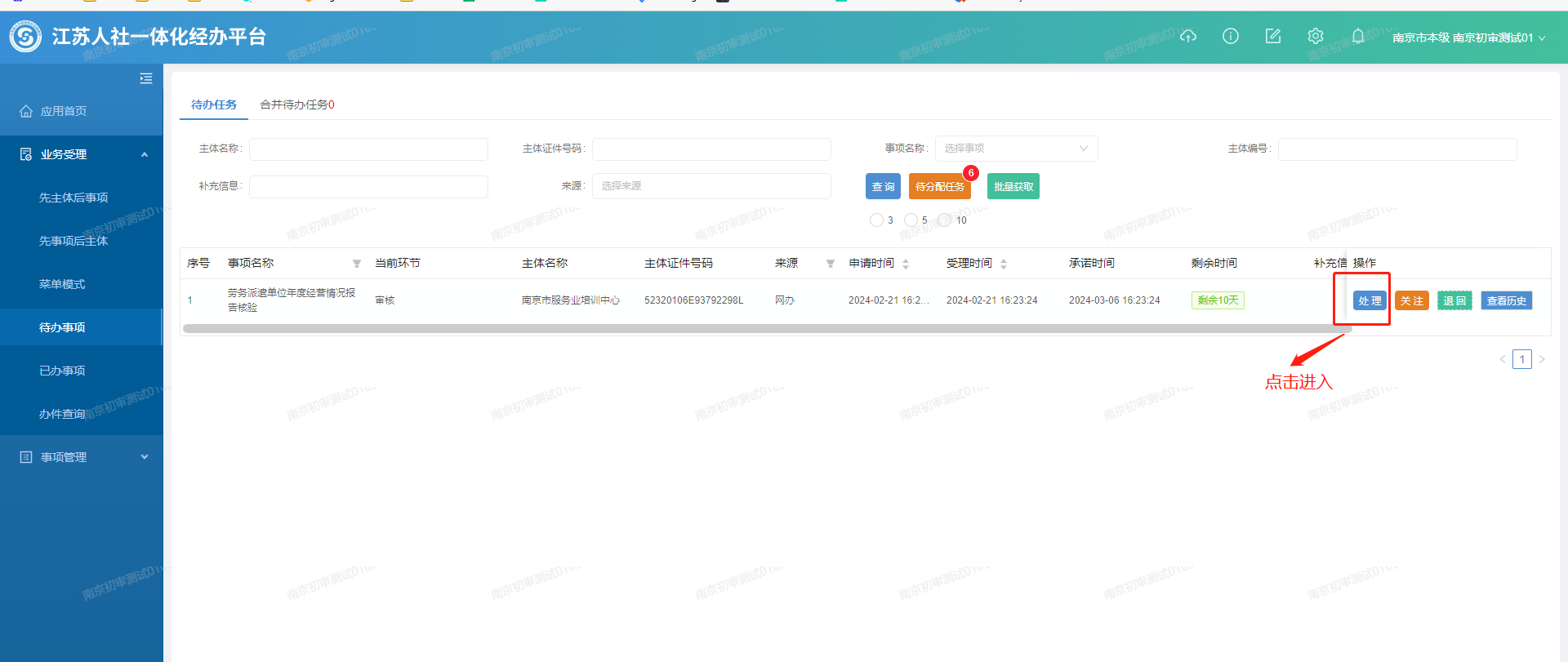 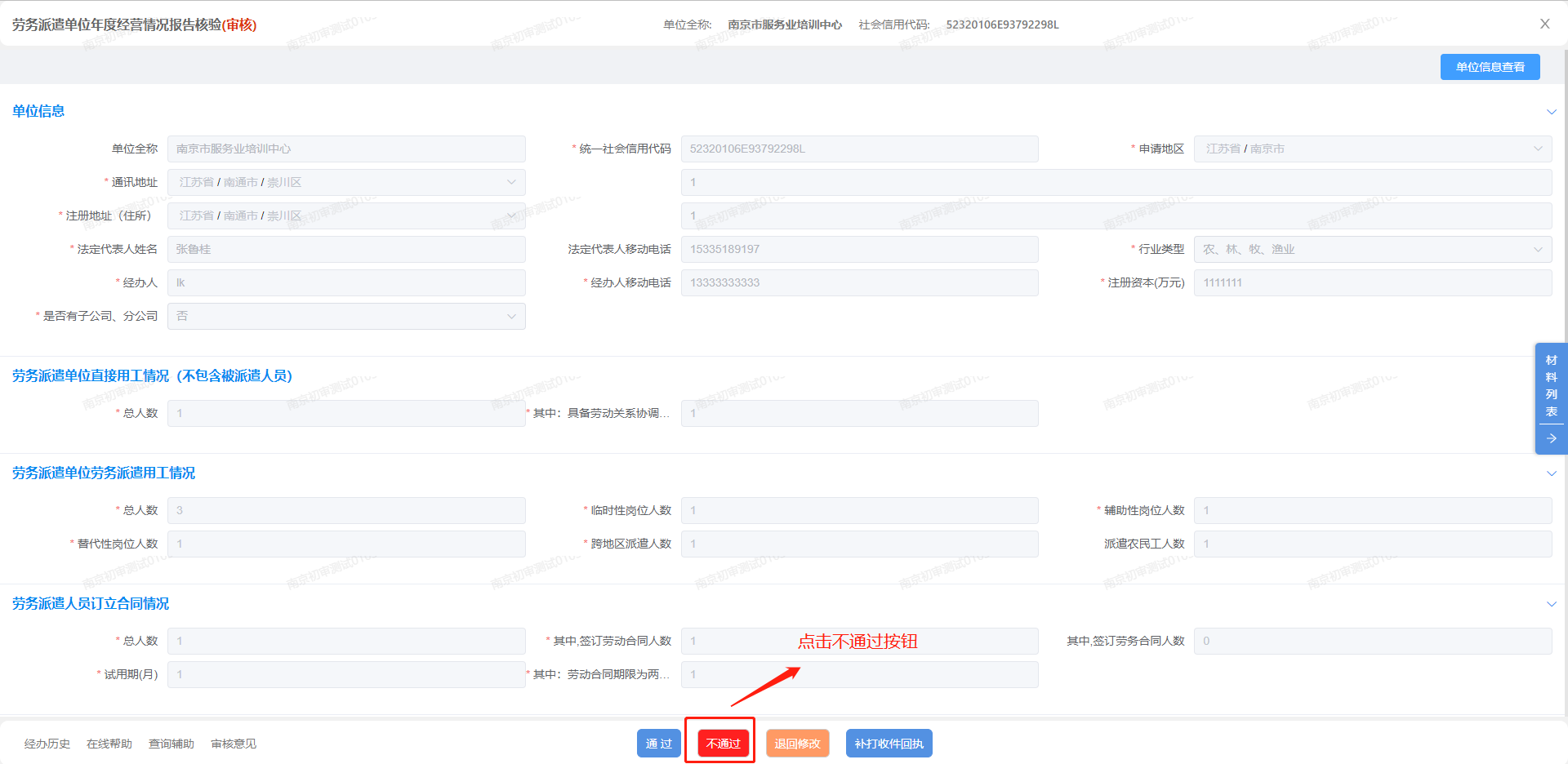 